24/7 Nurse TriageRequired for all Workplace  Injuries and IllnessesCALL 833-454-1143Our nurses can assist with:Providing general guidance including home care remedies after you sustain an injury If needed, finding a medical facility near your job site and/or home or connect you with a telemedicine providerCoordinating a modified work program with your physician Obtaining a return to work document for your supervisor Assisting you in finding appropriate medical care Ensure appropriate documentation of your injury, including First Report of Injury (FROI) In case of emergency, Dial 911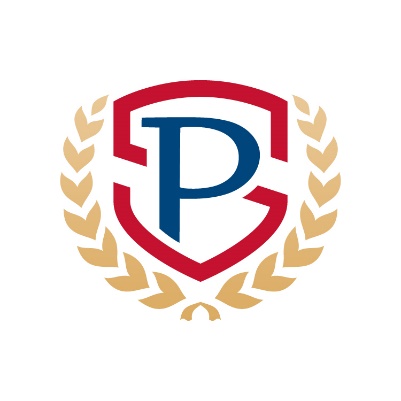 